FORMULÁRIO DE AVALIAÇÃO DE AGENTES DE INSPEÇÃO SANITÁRIA E INDUSTRIAL DE PRODUTOS DE ORIGEM ANIMAL / AGENTES DE INSPEÇÃO / AUXILIARES DE INSPEÇÃOMINISTÉRIO DA AGRICULTURA E PECUÁRIA – MAPA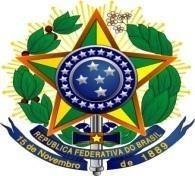 Secretaria de Defesa Agropecuária – SDADepartamento de Inspeção de Produtos de Origem Animal – DIPOAServiço de Inspeção de Produtos de Origem Animal – Xº SIPOAFORMULÁRIO DE AVALIAÇÃO1. Identificação do Avaliado:1.1. Nome: ____________________________________________________________________________________1.2. Cargo/Função: _____________________________________2. Responsável pela Avaliação:2.1. Nome: ____________________________________________________________________________________2.2. Cargo/Função: ____________________________________3. Período avaliado: ________________________________________________________________________________4. Fatores avaliados (conforme competências de cada categoria):Execução de procedimentos relacionadas à inspeção post mortemExecução de procedimentos relacionadas à inspeção post mortemObserva se a fase preparatória de apresentação de vísceras ou carcaças/meias carcaças, antes da execução da inspeção post mortem, em sua linha específica, ocorre de forma satisfatória?(   ) sim (   ) não (   ) NAExamina, visualmente, a superfície das vísceras ou carcaças/meia carcaças a contento?(   ) sim (   ) não (   ) NAExecuta adequada palpação das vísceras quando aplicável?(   ) sim (   ) não (   ) NARealiza incisão adequada dos órgãos ou musculatura, permitindo adequada exploração das estruturas, parênquima ou cavidades, quando necessário?(   ) sim (   ) não (   ) NARealiza incisão adequada de linfonodos, quando necessário, e identifica de forma adequada eventuais alterações em sua estrutura?(   ) sim (   ) não (   ) NAIdentifica de forma adequada lesões e/ou alterações, segregando-as de forma adequada e dando a destinação devida as vísceras e carcaças/meias carcaças? (condenação em linha ou desvio ao Departamento de Inspeção Final – DIF, conforme particularidades de cada espécie)(   ) sim (   ) não (   ) NARealiza a adequada identificação de lesões e ou alterações em vísceras ou carcaças/meias carcaças destinadas ao DIF? (identificação precisa do local indicativo da área detectada como fator gerador do desvio).(   ) sim (   ) não (   ) NARealiza registro dos achados de forma adequada?(   ) sim (   ) não (   ) NAExecução de procedimentos relacionados a verificação oficial dos programas de autocontrole dos estabelecimentos (Agentes de Inspeção Industrial e Sanitária de Produtos De Origem Animal / Agentes de Inspeção)Execução de procedimentos relacionados a verificação oficial dos programas de autocontrole dos estabelecimentos (Agentes de Inspeção Industrial e Sanitária de Produtos De Origem Animal / Agentes de Inspeção)Executa os procedimentos adequadamente, dentro de suas atribuições, relacionadas à verificação oficial dos programas de autocontrole dos estabelecimentos de forma satisfatória adotando as ações necessárias quando da identificação de não conformidades por parte da empresa?(   ) sim (   ) não (   ) NAConhece a legislação sanitária nacional vigente e dos países a que o estabelecimento está habilitado a exportar?(   ) sim (   ) nãoExecuta os procedimentos adequadamente, dentro de suas atribuições, relacionados à verificação da documentação necessária para a Certificação Sanitária Internacional?(   ) sim (   ) não (   ) NAExecuta os procedimentos adequadamente, dentro de suas atribuições, relacionados à reinspeção de produtos?(   ) sim (   ) não (   ) NA